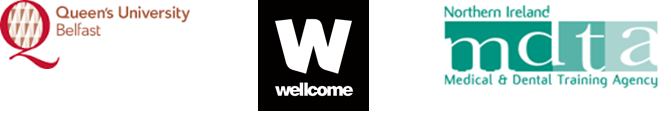 Specialty Academic Development Fellowship		Person SpecificationFactorEssential CriteriaDesirable CriteriaEvaluatedQualificationsMB BCh or  equivalentAdditional degreeApplicationTraining ProgrammeSpecialty trainee currently holding a National Training Number in the Northern Ireland Deanery at ST1 level or above due to complete a minimum of one year specialty training by August 2017 Professional qualificationsApplicationInterviewCareer Progression Evidence of achievement of appropriate competencies for stage of training including satisfactory outcome at ARCP by time of appointmentApplicationPrior to commencing postAcademic Research interestDemonstrable interest in either ophthalmology or respiratory (including critical care) medicineDemonstrable prior Interest or involvement in academic researchExperience of writing academic papersApplicationInterviewPresentationSkillsAble to communicate at all levels Able to work under their own initiativeAble to develop network of contactsInterviewApplicationPresentationPersonalAble to commit to 4-6 months placement in LondonWell organisedResilientOpen to challenge and changes Flexible approach to working arrangementsApplicationInterview